Физкультурное развлечение «В гости к медвежонку» группа младшего возрастаИгры и развлечения – непременные спутники жизни детей в семье, в дошкольных учреждениях. Основу развлекательной программы составляют: веселые подвижные игры, разнообразные физические упражнения. Эти игры и упражнения отражают приобретенные детьми двигательные навыки, усвоенные на регулярных физкультурных занятиях. Развлечение поднимает жизненный тонус, создает бодрое настроение и остается в памяти каждого ребенка надолго. Такая работа ценна тем, что создает условия для эмоционально – психологического благополучия ребенка.Вводная частьОн – хозяин леса строгий,Любит спать зимой в берлоге.Страшно может он реветь.Кто же он… (медведь)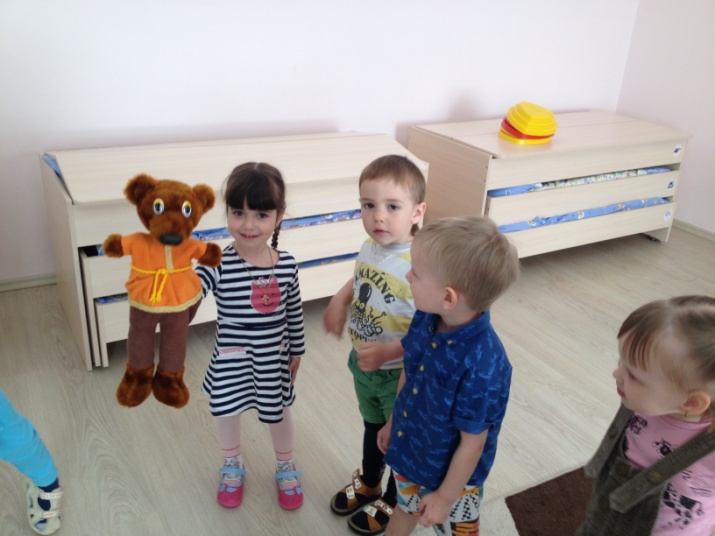 Мы шагаем друг за другом,Лесом и весенним лугом.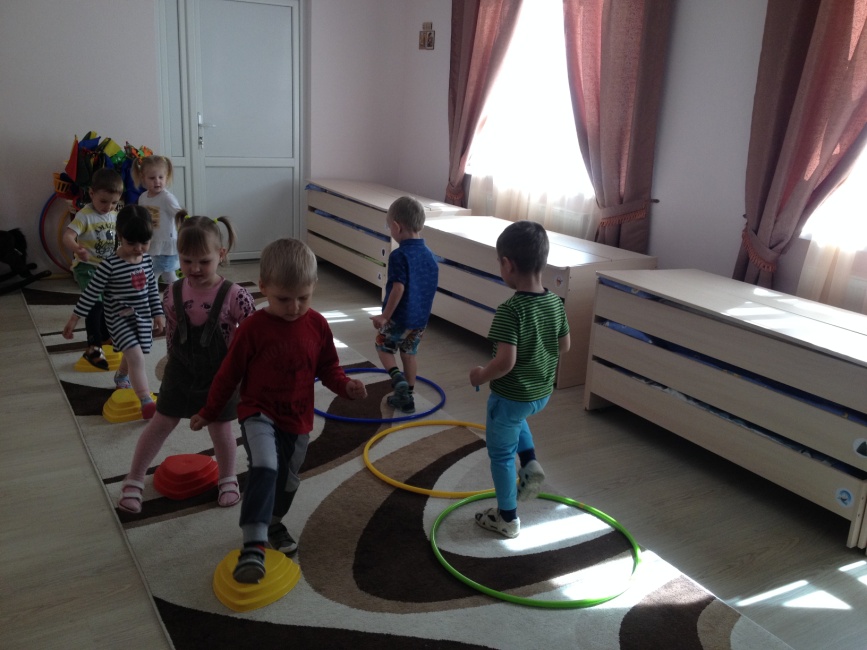 ОРУ с цветамиВот цветочки перед нами,Поиграем мы с цветами.  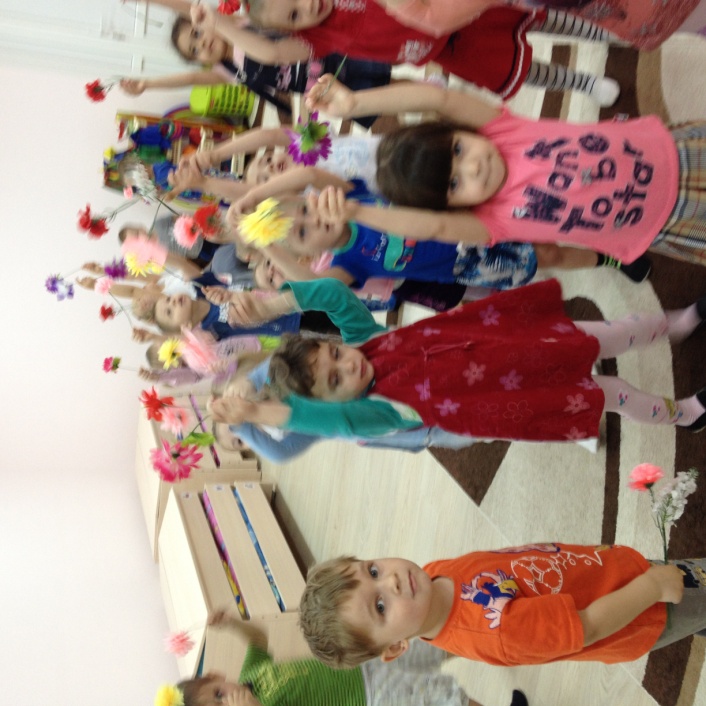 Упражнение на дыханиеПодуем на цветочкиИ согреем лепесточки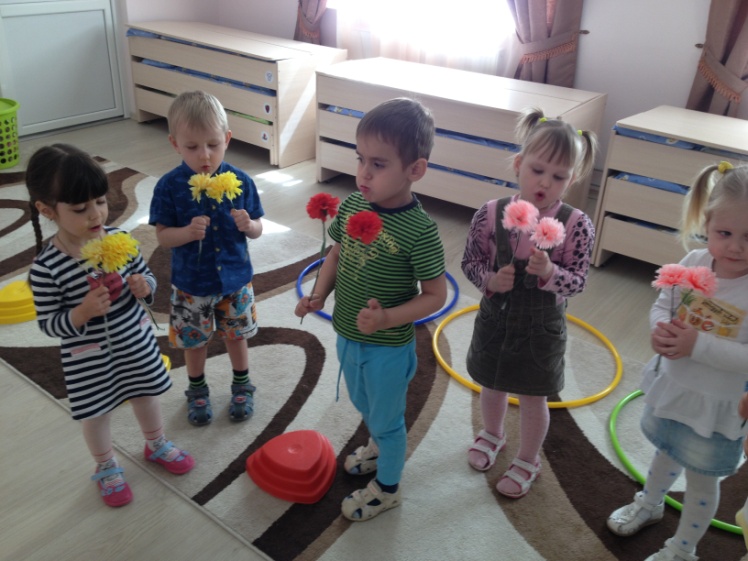 ОВДВот идут наши ребята –Настоящие лисята.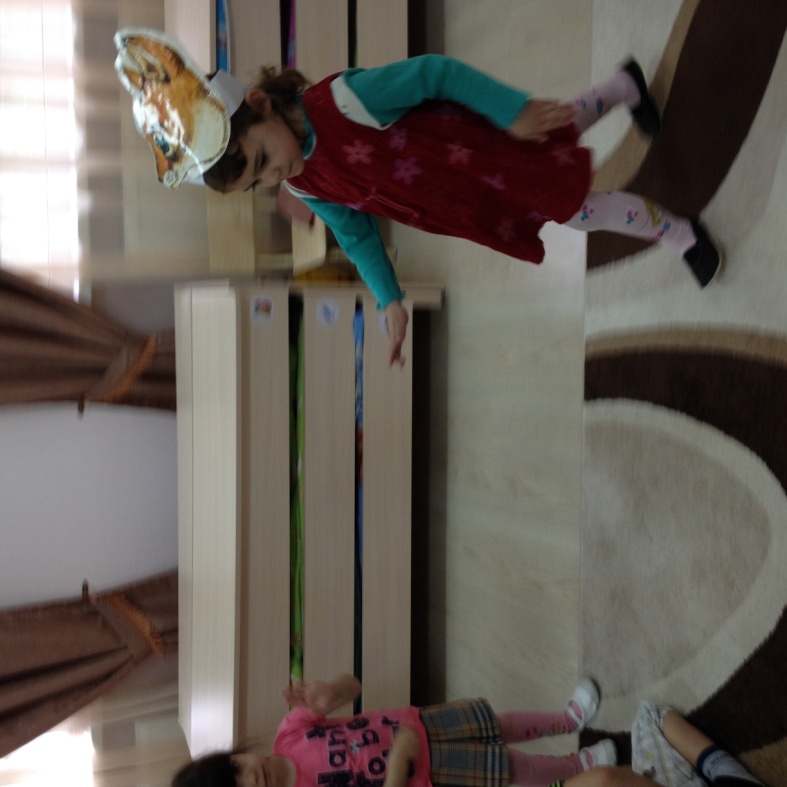 Вот волчата покатились,Крепко лапками сцепились.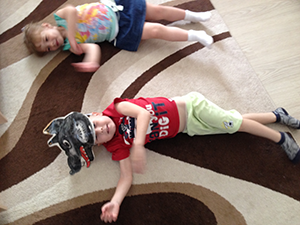 Подвижная играНу-ка, Лисонька, вставай,И быстрей нас догоняй!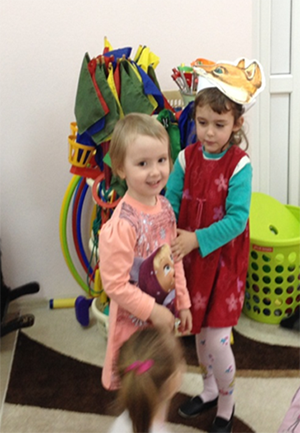  Малоподвижная играПо тропинке по лесной,Прибежали мы домой.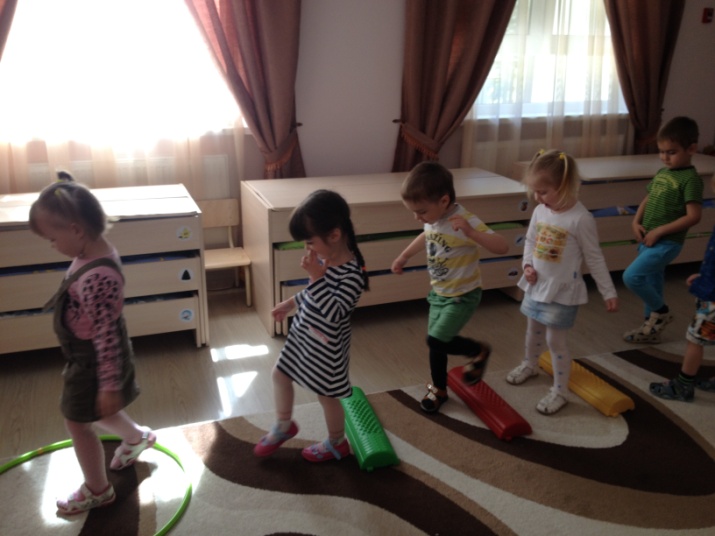 Участие в физкультурных развлечениях помогает детям глубже осознать значение систематических упражнений в двигательных действиях, в достижении желаемых результатов, пробуждает интерес к регулярным занятиям физической культурой, посещению спортивных секций, самостоятельным занятиям физической культурой, то есть побуждает детей к двигательной активности.Инструктор по ФК Величко Л.В.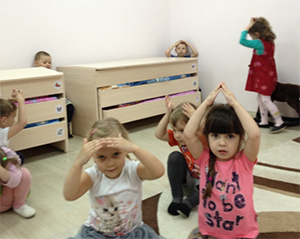 